ИНФОРМАЦИЯ об интернатуре для граждан Республики Беларусь и иностранных гражданВ соответствии с постановлением Министерства здравоохранения Республики Беларусь от 15 марта 2018 г. № 28 «Об утверждении инструкции о порядке организации и прохождения интернатуры и (или) сдачи квалификационного экзамена» интернатуру проходят лица, получившие высшее медицинское, фармацевтическое образование (в том числе лица, получившие высшее медицинское, фармацевтическое образование за счет средств республиканского бюджета и возместившие средства, затраченные государством на их подготовку, либо получившие высшее медицинское, фармацевтическое образование на платной основе и справку о самостоятельном трудоустройстве, либо получившие высшее медицинское, фармацевтическое образование за пределами Республики Беларусь), а также лица, не имеющие указанного образования, претендующие на занятие должностей врачей-специалистов, провизоров-специалистов, не имеющие стажа работы в должностях врача-специалиста, провизора-специалиста.Прохождение интернатуры осуществляется с 1 августа, однократно и на основании договора на организационно-методическое обеспечение интернатуры и срочного трудового договора, заключенного на период прохождения интернатуры (далее - срочный трудовой договор).Продолжительность прохождения интернатуры составляет:для врачей-интернов - 12 месяцев с учетом предоставляемого основного трудового отпуска, предусмотренного законодательством о труде;для провизоров-интернов - 5 месяцев.Прохождение интернатуры осуществляется в соответствии с планами и программами интернатуры и индивидуальным планом врача-интерна, провизора-интерна.Врач-интерн, провизор-интерн в период прохождения интернатуры осуществляет практическую деятельность в пределах нормы рабочего времени, определенной по должностям врачей-специалистов, провизоров-специалистов, работающих в организациях здравоохранения по соответствующей специальности.По итогам прохождения интернатуры и (или) сдачи квалификационного экзамена врачу-интерну, провизору-интерну учреждением образования выдается сертификат о прохождении интернатуры и (или) сдаче квалификационного экзамена (далее - сертификат).Организационно-методическое обеспечение интернатуры:для лиц, получивших высшее медицинское, фармацевтическое образование в Республике Беларусь, осуществляют учреждения высшего образования (далее – УВО):Белорусский государственный медицинский университетВитебский государственный ордена Дружбы народов медицинский университетГродненский государственный медицинский университетГомельский государственный медицинский университетдля лиц, получивших высшее медицинское, фармацевтическое образование за пределами Республики Беларусь, а также лиц, не имеющих высшего медицинского, фармацевтического образования, осуществляет государственное учреждение образования «Белорусская медицинская академия последипломного образования» (далее – БелМАПО):Белорусская медицинская академия последипломного образованияДля заключения договора на организационно-методическое обеспечение интернатуры лица, претендующие на занятие должности врача-интерна, провизора-интерна, предоставляют в учреждение образования заявление и копии следующих документов с предъявлением их оригиналов:паспорта или иного документа, удостоверяющего личность;документа, подтверждающего смену фамилии, собственного имени, отчества (если таковое имеется) (при наличии);диплома о высшем образовании;трудовой книжки и (или) иных документов, подтверждающих стаж работы (при наличии).Лица, получившие высшее медицинское, фармацевтическое образование на платной основе и справку о самостоятельном трудоустройстве либо получившие высшее медицинское, фармацевтическое образование за пределами Республики Беларусь, а также лица, не имеющие высшего медицинского, фармацевтического образования, дополнительно предоставляют:свидетельство о признании документа об образовании, выданного в иностранном государстве, и установлении его эквивалентности (соответствия) документу об образовании Республики Беларусь (при необходимости);справку о самостоятельном трудоустройстве (при наличии);сведения из УВО о профиле субординатуры и среднем балле академической успеваемости (при наличии);письмо организации здравоохранения и (или) главного управления, управления (отдела) по здравоохранению областного исполнительного комитета, комитета по здравоохранению Минского городского исполнительного комитета о предоставлении базы интернатуры.Руководитель учреждения образования:заключает договор на организационно-методическое обеспечение интернатуры с лицом, претендующим на занятие должности врача-интерна, провизора-интерна;выдает направление на интернатуру врачу-интерну, провизору-интерну не позднее 5 календарных дней со дня заключения договора на организационно-методическое обеспечение интернатуры;утверждает индивидуальный план врача-интерна, провизора-интерна;назначает методического руководителя интернатуры;уведомляет базу интернатуры о направлении на интернатуру врача-интерна, провизора-интерна;рассматривает вопросы организации интернатуры на заседаниях профильных кафедр, советов факультетов, совета учреждения образования;выполняет иные функции, связанные с организационно-методическим обеспечением интернатуры, предусмотренные законодательством Республики Беларусь.Методический руководитель интернатуры:согласовывает индивидуальный план врача-интерна, провизора-интерна, контролирует его соответствие программе интернатуры;осуществляет руководство организационно-методическим обеспечением интернатуры в соответствии с индивидуальным планом врача-интерна, провизора-интерна;оказывает методическую и консультативную помощь врачу-интерну, провизору-интерну, руководителю интернатуры;проводит текущий контроль подготовки врача-интерна, провизора-интерна;представляет отчет об итогах прохождения интернатуры на заседании кафедры (совета факультета);выполняет иные функции, связанные с организационно-методическим обеспечением интернатуры, предусмотренные законодательством Республики Беларусь.Врач-интерн, провизор-интерн:прибывает на базу интернатуры не позднее даты, указанной в направлении на интернатуру;представляет в кадровую службу базы интернатуры направление на интернатуру и документы, предусмотренные статьей 26 Трудового кодекса Республики Беларусь.В случае неявки без уважительной причины лица, претендующего на занятие должности врача-интерна, провизора-интерна, на базу интернатуры по истечении пяти календарных дней от срока, указанного в направлении на интернатуру, решение о дальнейшем прохождении интернатуры принимает соответствующее учреждение образования.В случае систематического нарушения врачом-интерном, провизором-интерном трудовой дисциплины решение о дальнейшем прохождении интернатуры принимает учреждение образования с последующим уведомлением руководителя базы интернатуры.Врач-интерн, провизор-интерн вправе обратиться в учреждение образования, выдавшее направление на интернатуру, для изменения базы и (или) специальности интернатуры в случаях возникновения:медицинских противопоказаний к работе по специальности интернатуры и (или) в условиях базы интернатуры, выявленных в период прохождения интернатуры;семейных и (или) бытовых причин.Врач-интерн, провизор-интерн, прошедший интернатуру и выполнивший индивидуальный план интернатуры, допускается к сдаче квалификационного экзамена.Квалификационный экзамен принимает Квалификационная комиссия Министерства здравоохранения Республики Беларусь. Персональный состав, график и место работы Квалификационной комиссии Министерства здравоохранения Республики Беларусь устанавливаются приказом Министерства здравоохранения Республики Беларусь.Для сдачи квалификационного экзамена врач-интерн, провизор-интерн подает в Квалификационную комиссию Министерства здравоохранения Республики Беларусь заявление, к которому прилагаются следующие документы:копия диплома о высшем образовании;характеристика врача-интерна, провизора-интерна, подписанная руководителем базы интернатуры;отчет;дневник врача-интерна, провизора-интерна;индивидуальный план врача-интерна, провизора-интерна;копия трудовой книжки.Квалификационный экзамен состоит из трех этапов и проводится в виде компьютерного тестирования, устного экзамена с решением ситуационных задач и оценки овладения практическими навыками.Право сдачи квалификационного экзамена без прохождения интернатуры имеют следующие категории лиц:в отношении которых реализуется образовательная программа послевузовского образования I ступени (аспирантура) по соответствующей специальности медицинской или фармацевтической отрасли науки в дневной форме получения образования при условии сдачи этими лицами кандидатского экзамена по специальной дисциплине, соответствующей интернатуре;успешно освоившие образовательную программу послевузовского образования I ступени (аспирантура) по соответствующей специальности медицинской или фармацевтической отрасли науки в дневной форме получения образования;имеющие ученую степень кандидата и (или) доктора медицинских, фармацевтических наук по соответствующей медицинской, фармацевтической специальности;прошедшие подготовку в клинической ординатуре очной формы по специальности, соответствующей специальности интернатуры, и успешно сдавшие квалификационный экзамен по специальности клинической ординатуры;имеющие стаж работы в должности врача-специалиста по специальности, соответствующей специальности интернатуры, не менее 12 месяцев;имеющие стаж работы в должности провизора-специалиста не менее пяти месяцев.Организацию и проведение квалификационного экзамена указанных лиц, осуществляет БелМАПО.Для сдачи квалификационного экзамена заявитель подает в БелМАПО заявление, к которому прилагаются копии следующих документов с предъявлением их оригиналов:паспорта или иного документа, удостоверяющего личность;документа, подтверждающего смену фамилии, собственного имени, отчества (если таковое имеется) (при наличии);диплома о высшем образовании;свидетельства о признании документа об образовании, выданного в иностранном государстве, и установлении его эквивалентности (соответствия) документу об образовании Республики Беларусь (при необходимости);трудовой книжки и (или) иных документов, подтверждающих стаж работы (при наличии);документа о присуждении ученой степени (при наличии);свидетельства о прохождении клинической ординатуры (при наличии).БелМАПО знакомит заявителя с графиком работы Квалификационной комиссии Министерства здравоохранения Республики Беларусь.На основании результатов квалификационного экзамена Квалификационная комиссия Министерства здравоохранения Республики Беларусь дает рекомендацию о дальнейшей работе заявителя в качестве врача-специалиста, провизора-специалиста и выносит решение:о соответствии либо несоответствии заявителя квалификационной характеристике по конкретной специальности интернатуры;о допуске заявителя к работе врача-специалиста, провизора-специалиста;о выдаче сертификата.Заявитель, не явившийся на квалификационный экзамен по неуважительной причине, считается не выдержавшим квалификационный экзамен.Перечень специальностей интернатуры установлен приказом Министерства здравоохранения Республики Беларусь от 13.02.2018 № 111 «О перечне специальностей интернатуры и некоторых вопросах организационно-методического обеспечения интернатуры». Учреждение образования «Белорусский государственный медицинский университет» Планы и программы интернатуры 2018 года по специальностям:Учреждение образования «Витебский государственный ордена Дружбы народов медицинский университет» Планы и программы интернатуры 2018 года по специальностям:Учреждение образования «Гомельский государственный медицинский университет» Планы и программы интернатуры 2018 года по специальностям:Учреждение образования «Гродненский государственный медицинский университет» Планы и программы интернатуры 2018 года по специальностям:СпециальностьПлан Программа Акушерство и гинекологияАкушерство и гинекологияПросмотретьСкачать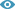 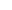 Акушерство и гинекологияПросмотретьСкачатьГигиена, эпидемиологияГигиена, эпидемиологияПросмотретьСкачатьГигиена, эпидемиологияПросмотретьСкачатьДетская хирургия Детская хирургия (детская травматология и ортопедия)ПросмотретьСкачатьДетская хирургия (детская травматология и ортопедия)ПросмотретьСкачатьДетская хирургия Детская хирургия (детская хирургия)ПросмотретьСкачатьДетская хирургия (детская хирургия)ПросмотретьСкачатьЛабораторные исследованияЛабораторные исследованияПросмотретьСкачатьЛабораторные исследованияПросмотретьСкачатьОнкологияОнкологияПросмотретьСкачатьОнкологияПросмотретьСкачатьОториноларингологияОториноларингологияПросмотретьСкачатьОториноларингологияПросмотретьСкачатьОфтальмологияОфтальмологияПросмотретьСкачатьОфтальмологияПросмотретьСкачатьСтоматологияСтоматологияПросмотретьСкачатьСтоматологияПросмотретьСкачатьХирургия Хирургия (травматология и ортопедия)ПросмотретьСкачатьХирургия (травматология и ортопедия)ПросмотретьСкачатьХирургия Хирургия (хирургия)ПросмотретьСкачатьХирургия (хирургия)ПросмотретьСкачатьСпециальностьПланПрограммаОбщая врачебная практикаОбщая врачебная практикаПросмотретьСкачатьОбщая врачебная практикаПросмотретьСкачатьТерапияТерапияПросмотретьСкачатьТерапияПросмотретьСкачатьФармацияФармацияПросмотретьСкачатьФармацияПросмотретьСкачатьСпециальностьПланПрограммаДиагностикаДиагностика (клиническая лабораторная диагностика)ПросмотретьСкачатьДиагностика (клиническая лабораторная диагностика)ПросмотретьСкачатьДиагностикаДиагностика (лучевая диагностика)ПросмотретьСкачатьДиагностика (лучевая диагностика)ПросмотретьСкачатьДиагностикаДиагностика (ультразвуковая диагностика)ПросмотретьСкачатьДиагностика (ультразвуковая диагностика)ПросмотретьСкачатьДиагностикаДиагностика (функциональная диагностика)ПросмотретьСкачатьДиагностика (функциональная диагностика)ПросмотретьСкачатьСпециальностьПланПрограммаАнестезиология и реаниматологияАнестезиология и реаниматологияПросмотретьСкачатьАнестезиология и реаниматологияПросмотретьСкачатьАнестезиология, реаниматология и неонатология Анестезиология, реаниматология и неонатология (детская анестезиология и реаниматология)ПросмотретьСкачатьАнестезиология, реаниматология и неонатология (детская анестезиология и реаниматология)ПросмотретьСкачатьАнестезиология, реаниматология и неонатология Анестезиология, реаниматология и неонатология (неонатология)ПросмотретьСкачатьАнестезиология, реаниматология и неонатология (неонатология)ПросмотретьСкачатьНеврологияНеврологияПросмотретьСкачатьНеврологияПросмотретьСкачатьПатологическая анатомияПатологическая анатомияПросмотретьСкачатьПатологическая анатомияПросмотретьСкачатьПедиатрияПедиатрияПросмотретьСкачатьПедиатрияПросмотретьСкачатьПсихиатрия и наркологияПсихиатрия и наркологияПросмотретьСкачатьПсихиатрия и наркологияПросмотретьСкачать